О проекте федерального закона № 604443-7 «О внесении изменений в статью 66 Семейного кодекса Российской Федерации» (в части осуществления родительских прав родителем, проживающим отдельно от ребенка)Государственное Собрание (Ил Тумэн) Республики Саха (Якутия)                                      п о с т а н о в л я е т:1. Поддержать проект федерального закона № 604443-7 «О внесении изменений в статью 66 Семейного кодекса Российской Федерации» (в части осуществления родительских прав родителем, проживающим отдельно от ребенка), внесенный депутатами Государственной Думы Федерального Собрания Российской Федерации В.В.Сысоевым, В.В.Кулиевой, А.Б.Курдюмовым, И.К.Сухаревым.2. Направить настоящее постановление в Комитет Государственной Думы Федерального Собрания Российской Федерации по вопросам семьи, женщин и детей.3. Настоящее постановление вступает в силу с момента его принятия.Председатель Государственного Собрания   (Ил Тумэн) Республики Саха (Якутия) 					П.ГОГОЛЕВг.Якутск, 30 января 2019 года 	     ГС № 107-VI                        ГОСУДАРСТВЕННОЕ СОБРАНИЕ(ИЛ ТУМЭН)РЕСПУБЛИКИ САХА (ЯКУТИЯ)                          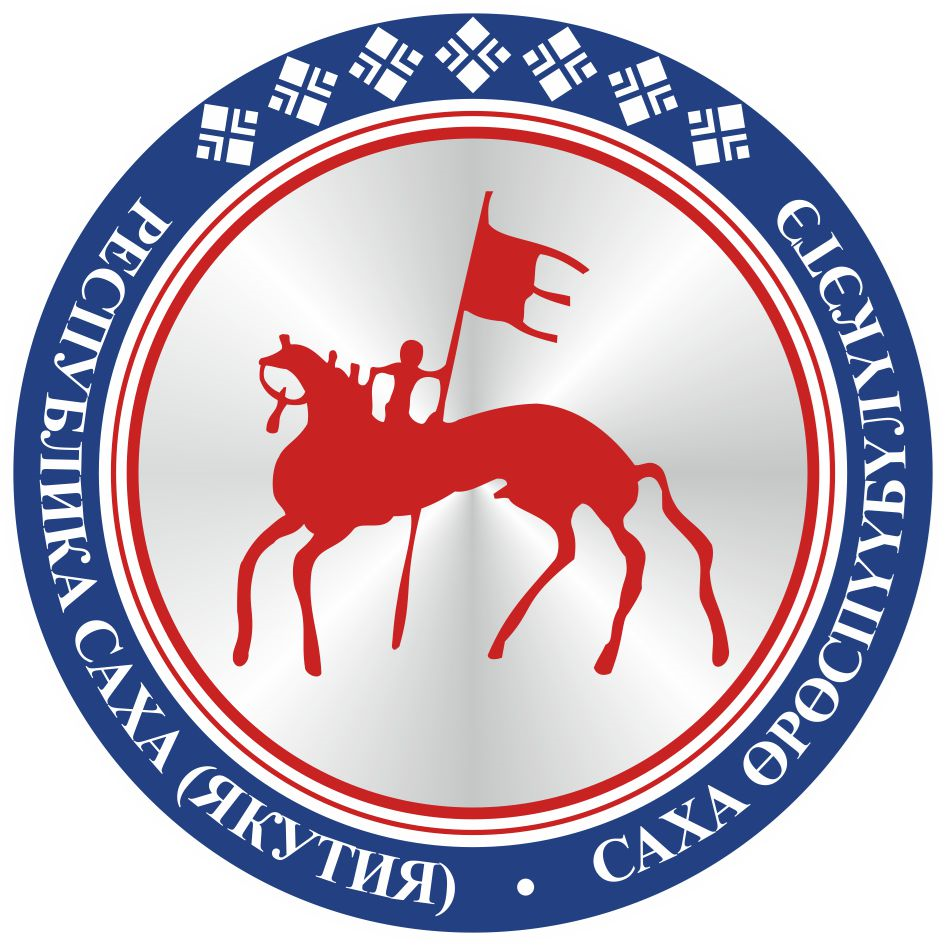                                       САХА  ЈРЈСПҐҐБҐЛҐКЭТИНИЛ ТYMЭНЭ                                                                      П О С Т А Н О В Л Е Н И ЕУ У Р А А Х